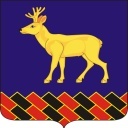 КУРГАНСКАЯ ОБЛАСТЬМИШКИНСКИЙ РАЙОНАдминистрация  Мишкинского  районаРАСПОРЯЖЕНИЕот _27 декабря_2013 года № _174-р_р.п. Мишкино Об утверждении состава   контрактной      службы   муниципального заказчика   - Администрация  Мишкинского  районаВ соответствии с частью 3 статьи 38 Федерального закона от 5 апреля 2013 г. № 44-ФЗ «О контрактной системе в сфере закупок товаров, работ, услуг для обеспечения государственных и муниципальных нужд»,  ст.36 Устава   Мишкинского района, Администрация Мишкинского районаОБЯЗЫВАЕТ :Утвердить состав контрактной службы муниципального заказчика Администрация Мишкинского района:Первый заместитель Главы района, заведующий отделом по архитектуре и градостроительству, транспорту, связи и ЖКХ – руководитель контрактной службы;Руководитель правовой службы Администрации Мишкинского района – заместитель руководителя контрактной службы;Заведующий сектором учета и отчетности Администрации Мишкинского  района – специалист по планированию закупок;Главный специалист по экономике и прогнозированию, защите прав  потребителей сектора по экономике и прогнозированию, потребительского рынка и развития предпринимательства – специалист   по размещению информации в Единой информационной системе.Распределить функциональные обязанности контрактной службы согласно приложению    к настоящему распоряжению.Распоряжение вступает в силу с 01.01.2014 года.Контроль за исполнением распоряжения возложить на Первого заместителя Главы Мишкинского района, заведующего отделом по архитектуре и градостроительству, транспорту, связи и ЖКХ Кудрявцева С.А.Глава Мишкинского района                                                             П.А. КоротовскихРазослано по списку (см. на обороте)Исп. Савчук О.З.,т.21347